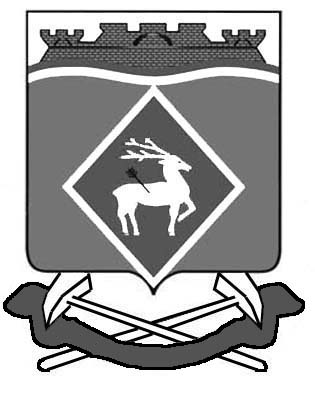     РОССИЙСКАЯ ФЕДЕРАЦИЯРОСТОВСКАЯ ОБЛАСТЬБЕЛОКАЛИТВИНСКИЙ РАЙОНМУНИЦИПАЛЬНОЕ ОБРАЗОВАНИЕ« ЛИТВИНОВСКОЕ СЕЛЬСКОЕ ПОСЕЛЕНИЕ»СОБРАНИЕ ДЕПУТАТОВ  ЛИТВИНОВСКОГО СЕЛЬСКОГО ПОСЕЛЕНИЯ                                              РЕШЕНИЕ   №45     20.12.2017 года                                                                            с. ЛитвиновкаО внесении в Законодательное СобраниеРостовской области в порядке законодательнойинициативы проекта областного закона«О внесении изменения в Областной закон «О местном самоуправлении в Ростовской области»                                                                                                       В соответствии с частью 1 статьи 46 Устава Ростовской области, статьей 291 Областного закона от 28 декабря 2005 года № 436-ЗС                     «О местном самоуправлении в Ростовской области», на основании статьи  24 Устава муниципального образования « Литвиновского сельского поселения» Собрание депутатов  Литвиновского сельского поселения                                                         РЕШИЛО:1. Внести в порядке законодательной инициативы в Законодательное Собрание Ростовской области проект областного закона «О внесении изменения в Областной закон «О местном самоуправлении в Ростовской области» согласно приложению к настоящему решению.2. Назначить представителем Собрания депутатов   Литвиновского сельского поселения при рассмотрении указанного проекта областного закона в Законодательном Собрании Ростовской области Председателя Собрания депутатов Администрации Литвиновского сельского поселения Герасименко И.Н.3. Контроль за исполнением настоящего решения возложить на  Главу Администрации Литвиновского сельского поселения Герасименко И.Н.4. Настоящее решение вступает в силу со дня его принятия. ОБЛАСТНОЙ ЗАКОНО ВНЕСЕНИИ ИЗМЕНЕНИЯ В ОБЛАСТНОЙ ЗАКОН «О МЕСТНОМ САМОУПРАВЛЕНИИ В РОСТОВСКОЙ ОБЛАСТИ»Статья 1         Внести в Областной закон от 28 декабря 2005 года № 436-ЗС                    «О местном самоуправлении в Ростовской области» изменение, дополнив его приложением 47 следующего содержания:«Приложение 47к Областному закону«О местном самоуправлениив Ростовской области»Перечень  имущества, подлежащего передаче из муниципальной собственности муниципального образования «Литвиновское сельское поселение » в муниципальную собственность муниципального образования «Белокалитвинский район»Председатель Собрания депутатов –Глава Литвиновского сельского поселенияП.И.ПузановП.И.ПузановПриложение к решениюСобрания депутатовЛитвиновскогосельского поселенияот «20» декабря  2017 г. №45 Приложение к решениюСобрания депутатовЛитвиновскогосельского поселенияот «20» декабря  2017 г. №45 ПринятЗаконодательным Собранием______________________  2017года№п/пНаименование объектовМестонахождение объектовМестонахождение объектовОбщая площадь (кв.м)Наименование юридическихлиц балансодержателей имуществаНаименование юридическихлиц балансодержателей имуществаНедвижимое имуществоНедвижимое имуществоНедвижимое имуществоНедвижимое имуществоНедвижимое имуществоНедвижимое имуществоНедвижимое имущество1Асфальтовая автомобильная дорога кадастровый номер 61:04:0060108:284 протяженностью 150мс. Литвиновка, ул. Молодежнаяс. Литвиновка, ул. Молодежная-Балансодержатель отсутствует  Балансодержатель отсутствует  Глава АдминистрацииБелокалитвинского районаГлава  Литвиновского сельского поселенияГлава АдминистрацииБелокалитвинского районаГлава  Литвиновского сельского поселенияГлава АдминистрацииБелокалитвинского районаГлава  Литвиновского сельского поселенияГлава АдминистрацииБелокалитвинского районаГлава  Литвиновского сельского поселенияО.А.МельниковаП.И.ПузановО.А.МельниковаП.И.Пузанов